Обработка изделий: Кромки фанеры закруглены и шлифованы, окрашены. Для окраски элементов из влагостойкой фанеры применяется водно-дисперсионное покрытие, устойчивое к атмосферному и химическому воздействию. На фанерных элементах нанесено стилизованное изображение износостойкими красками на UV-принтере. Финишное покрытие - водно-дисперсионный лак с добавлением биоцидной добавки НАНОСЕРЕБРО.Изделия из металла имеют плавные радиусы закругления и тщательную обработку швов. Для покрытия изделий из стали используется экологически чистое, обладающее хорошей устойчивостью к старению в атмосферных условиях, стабильностью цвета антикоррозийное, выдерживающее широкий диапазон температур, двойное порошковое окрашивание.В целях безопасности все отдельно выступающие детали и резьбовые соединения закрыты пластиковыми колпачками, края болтов закрыты пластиковыми заглушками.Закладные детали опорных стоек – двойное порошковое окрашивание.Соответствие стандартам: Все изделия ТМ СКИФ спроектированы и изготовлены согласно национальному стандарту РФ, а именно ГОСТ Р52169-2012, ГОСТ Р52168-2012.Оборудование изготовлено по чертежам и техническим условиям изготовителя и соответствует требованиям ТР ЕАЭС 042/2017.Паспорт на изделие: на русском языке, согласно ГОСТ Р 52301-2013, раздел 5.Гарантийный срок на изделия 12 месяцевНазначенный срок службы 10 лет.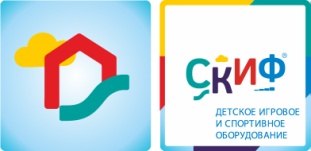 ДИК 2.07.01 ТеремокДИК 2.07.01 ТеремокДИК 2.07.01 ТеремокКомплектацияКомплектацияКомплектацияКол-воЕдиница измеренияБашня малаяВыполнены из четырех клеёных брусьев не более 100х100 мм высота 2500 мм-3шт, и 3000 мм-1шт, пол из ламинированной фанеры, с антискользящим покрытием 1000х1000 мм толщиной 18мм. Размер башен 1000х1000х2500(h). Отметка пола от планировочной отм  площадки 1200 мм   2шт.Башня большаяВыполнена из четырех клеёных брусьев не более 100х100 мм высота 2500 мм-2шт и 3000 мм-2 шт; пол из ламинированной фанеры, с антискользящим покрытием 1900х1900 мм толщиной 18 мм. Размер башен 1900х1900х3300(h). Башня разделена на две части перегородкой, имитирующей вход в домик, над каждой половиной домика имеется односкатная крыша из влагостойкой фанеры толщиной 9 м. Отметка пола башни  от планировочной отм  площадки 1350 мм   1штГорка Скат горки шириной 540 мм, выполнен из нержавеющей стали t 1,5 мм-цельного листа, борта выполнены из влагостойкой фанеры толщиной 24 мм, кромки фанеры тщательно шлифованы, борта окрашены в красный цвет. Опорный каркас горки выполнен из профиля 40х25 и труб диаметром 32 мм (металл имеет плавные радиусы и тщательную обработку швов, покрыт порошковой краской в красный цвет). Размер горки в плане 540х2240х1200(h).1шт.Скалолаз Скалолаз состоит из щита  из влагостойкой фанеры толщиной 18 мм, размер 1000х1000, с прорезями, окрашен в зеленый цвет.1шт.ЛестницаЛестница состоит из бортов, выполненных из фанеры влагостойкой толщиной 24 мм, и четырех ступенек, выполненных из ламинированной антискользящей фанеры, толщиной 18 мм, ширина ступней 780 мм. Пространство между ступенями закрыто экранами из влагостойкой фанеры толщиной 18 мм, между ступенью и экраном имеется щель для слива дождевой воды. Ступени и экраны вставляются в пазы бортов лестницы. Борта стягиваются двумя перемычками из стального профиля 25х25 мм. Лестница поставляется в собранном виде.1шт.Вертикальный шест со спиральюВыполнен из металлической трубы диаметр 32 мм, имеет плавные радиусы и тщательную обработку швов, металл покрыт порошковой краской в красный цвет. Высота 2400 мм, диаметр спирали 750 мм. Крепится к двум клееным брусьям не более 100х100, высотой 2500 мм.1шт.Перила лестницыВыполнены влагостойкой фанеры толщиной 24 мм, окрашены в красный и желтый  цвет. В комплекте 4 шт. перил1комплектГабариты (ДхШхВ), мм4230х6040х33004230х6040х33004230х6040х3300Зона безопасности, мм 7230х90407230х90407230х9040